С 22 июля  по 23 октября 2019 года инспектором контрольно-счетного отдела дано заключение на постановление администрации муниципального образования «Сюгаильское» «Об утверждении отчета об исполнении бюджета муниципального образования «Сюгаильское» за 9 месяцев 2019 года».Заключение на  постановление администрации муниципального образования «Сюгаильское» от 17.10.2019г. № 74  «Об утверждении отчета об исполнении  бюджета муниципального образования «Сюгаильское» за 9 месяцев 2019 года»  проводится  в соответствии с  Бюджетным кодексом Российской Федерации, положениями Федерального закона от 07.02.2011г.  № 6-ФЗ «Об общих принципах организации и деятельности контрольно-счетных органов субъектов Российской Федерации и муниципальных образований» (в ред. изменений),  Федерального закона от 6 октября 2003г. № 131-ФЗ «Об общих принципах организации местного самоуправления в Российской Федерации» (в ред. изменений),   Уставом муниципального образования «Сюгаильское», Положением «О бюджетном процессе в муниципальном образовании «Сюгаильское», утвержденным решением  Совета депутатов муниципального образования «Сюгаильское» от 16.10.2008г. № 6.3 (в ред. изменений), Соглашением о передаче контрольно-счётному отделу муниципального образования «Можгинский район» полномочий контрольно-счётного органа муниципального образования «Сюгаильское» по осуществлению внешнего муниципального финансового контроля, утвержденного решением Совета депутатов муниципального образования «Сюгаильское» от 14.12.2018г. № 20.3,  Положением  о контрольно - счетном отделе муниципального образования «Можгинский район», утвержденным Решением Совета депутатов муниципального образования «Можгинский район» от 24.11.2011г.  № 37.6 (в ред. изменений), п. 2.4 плана работы контрольно-счётного отдела муниципального образования «Можгинский район» (далее – контрольно-счётный отдел) на 2019 год, утвержденного решением  Совета депутатов муниципального образования «Можгинский район» от 12.12.2018г. № 22.12.Целью  экспертно - аналитического мероприятия является: реализация закрепленных за контрольно-счетным отделом полномочий, регулярное информирование сельского Совета депутатов и главы сельского поселения  о ходе исполнения бюджета муниципального образования «Сюгаильское».Предметом экспертно-аналитического мероприятия явились: постановление администрации муниципального образования «Сюгаильское» (далее - администрация сельского поселения)  от 17.10.2019г. № 74 «Об утверждении отчета об исполнении  бюджета муниципального образования «Сюгаильское» за 9 месяцев 2019 года» (далее - Постановление №74), отчет ф. 0503117 «Отчет об исполнении бюджета» (далее - Отчет ф. 0503117),  муниципальные правовые акты, материалы и документы финансово-экономических обоснований указанного постановления в части, касающейся доходных и расходных обязательств муниципального образования «Сюгаильское», иные распорядительные документы.Объекты экспертно-аналитического мероприятия: администрация сельского поселения,  Управление финансов Администрации муниципального образования «Можгинский район». Бюджет муниципального образования «Сюгаильское» за 9 месяцев 2019 года исполнялся в соответствии с требованиями и нормами действующего бюджетного законодательства и  муниципальными правовыми актами.Согласно данных Отчета ф. 0503117 об исполнении бюджета сельского поселения  доходы исполнены в сумме 1 765,8 тыс. руб., что составляет 69,6% от плановых и 58,1% от уточненных бюджетных назначений. За 9 месяцев 2019 собственные  доходы исполнены в сумме 661,5 тыс. руб. За 9 месяцев   2019 года поступление налоговых и неналоговых доходов составило 52,5% от плановых бюджетных назначений, т.е. 75% уровень не достигнут. Удельный вес в общем объеме доходов составляет 37,5%. В разрезе доходных источников по ЕСН поступление превысило 75% уровень и составило 98,1%, по остальным доходным источникам поступление  доходов от плановых бюджетных назначений не достигло 75% уровень и составило от 31,9% до 70,5%. В сравнении с прошлым годом собственных доходов поступило меньше  на 61,9 тыс. руб., за счет сокращения поступлений по трем доходным источникам (ЕСН, налог на имущество физических лиц, земельный налог). Безвозмездные поступления  при плане –  1 277,3 тыс. руб., уточненном плане – 1 777,3 тыс. руб., исполнены в сумме   1 104,3 тыс. руб., что составляет 86,5%  от плановых и 62,1% от уточненных бюджетных назначений, т.е. поступления превысили 75% уровень от плановых бюджетных назначений, но не достигли этот уровень от уточненных бюджетных назначений. Удельный вес в общем объеме доходов составил  62,5%. Налоговая недоимка по налогам, сборам и иным обязательным платежам по состоянию на 01.10.2019г. в сравнении с аналогичным периодом прошлого года (110,3 тыс. руб.) увеличилась на 17,8 тыс. руб. и составила 128,1 тыс. руб., За 9 месяцев  2019г. расходы составили в сумме 1 905,7 тыс. рублей, или 75,1% от плановых  и 58,8% от уточненных бюджетных ассигнований. Исполнение расходов бюджета сельского поселения не достигло 75% уровень и составило 58,8% от уточненных бюджетных ассигнований. В структуре расходов  по одному расходному источнику («Культура и кинематография»)  исполнение составило 100%, т.е. с превышением 75% уровня, по остальным расходным источникам исполнение не достигло 75% уровня и составило от 33,7% до 68,1% от уточненных бюджетных ассигнований. За 9 месяцев 2019 года в сравнении с аналогичным периодом прошлого года по шести из восьми расходных источников наблюдается увеличение расходов, по двум – сокращение расходов.Бюджет сельского поселения за 9 месяцев 2019г. исполнен с дефицитом в сумме 139,9  тыс. руб., что соответствует Отчету ф.0503117.  В составе источников погашения дефицита  бюджета определены  остатки средств на счете по учету средств бюджета.На 01.10.2019г дебиторская задолженность бюджета сельского поселения отсутствует.Кредиторская задолженность по состоянию на 01.10.2019г. в сравнении с началом года   (3 167,31 руб.) увеличилась на 2 270,19 руб. и  составила 5 437,5 руб. Проведенное экспертно-аналитическое мероприятие по  отчету об исполнении бюджета муниципального образования «Сюгаильское» за 9 месяцев 2019 года предоставляет основания для независимого мнения о его  достоверности. Представленное постановление администрации сельского поселения  соответствует  Бюджетному  кодексу Российской Федерации и  бюджетному законодательству. Замечания финансово-экономического характера отсутствуют.Контрольно-счетным отделом   предложен ряд мероприятий  в целях обеспечения полноты учета налогоплательщиков и увеличения доходной базы бюджета  сельского поселения.Представление по результатам экспертно-аналитического мероприятия не направлялось.исп.  инспектор  КСО  Е.В. Трефилова    25.10.2019г.КОНТРОЛЬНО-СЧЕТНЫЙ ОТДЕЛ
МУНИЦИПАЛЬНОГО ОБРАЗОВАНИЯ «МОЖГИНСКИЙ РАЙОН»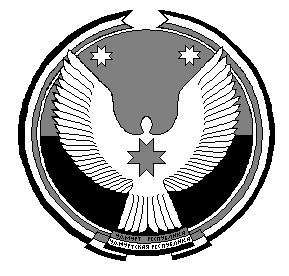 «МОЖГА  ЁРОС» МУНИЦИПАЛ  КЫЛДЫТЭЛЭН ЭСКЕРОНЪЯ НО ЛЫДЪЯНЪЯ  ЁЗЭТЭЗ